Πληροφορίες: ΚΟΙΝ:	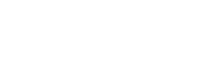 Συνημμένα: 74 σελίδες Πίνακας Αποδεκτών: